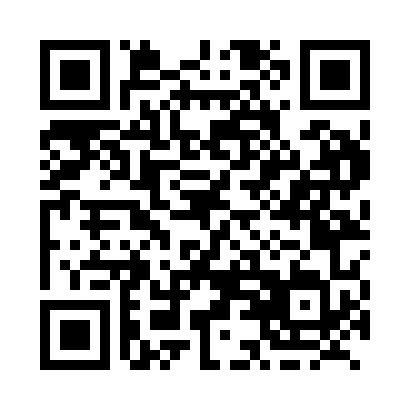 Prayer times for Godfrey, Ontario, CanadaWed 1 May 2024 - Fri 31 May 2024High Latitude Method: Angle Based RulePrayer Calculation Method: Islamic Society of North AmericaAsar Calculation Method: HanafiPrayer times provided by https://www.salahtimes.comDateDayFajrSunriseDhuhrAsrMaghribIsha1Wed4:235:561:046:048:129:462Thu4:215:551:046:048:139:473Fri4:195:531:046:058:149:494Sat4:175:521:036:068:169:515Sun4:155:511:036:078:179:526Mon4:135:491:036:078:189:547Tue4:125:481:036:088:199:568Wed4:105:471:036:098:209:589Thu4:085:451:036:098:219:5910Fri4:065:441:036:108:2310:0111Sat4:045:431:036:118:2410:0312Sun4:035:421:036:118:2510:0413Mon4:015:411:036:128:2610:0614Tue3:595:391:036:138:2710:0815Wed3:585:381:036:138:2810:0916Thu3:565:371:036:148:2910:1117Fri3:545:361:036:158:3110:1318Sat3:535:351:036:158:3210:1419Sun3:515:341:036:168:3310:1620Mon3:505:331:036:178:3410:1821Tue3:485:321:036:178:3510:1922Wed3:475:321:036:188:3610:2123Thu3:465:311:046:188:3710:2224Fri3:445:301:046:198:3810:2425Sat3:435:291:046:208:3910:2526Sun3:425:281:046:208:4010:2727Mon3:405:281:046:218:4110:2828Tue3:395:271:046:218:4210:3029Wed3:385:261:046:228:4310:3130Thu3:375:261:046:228:4310:3231Fri3:365:251:056:238:4410:34